Publicado en Madrid el 28/06/2019 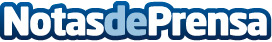 BTOB se erige como la mejor agencia de publicidad de España en el PublifestivalBTOB acaba de erigirse como mejor agencia de publicidad de España tras su rotundo éxito en el Publifestival, dondo logró los galardones de agencia del año, agencia platino y agencia más innovadora. BTOB, fundada en 2002, tiene como misión empoderar a las ideas para transformar la comunicación de las marcas e impactar en su negocio. Para ello ofrece servicios de estrategia, creatividad, tecnología y medios con la filosofía de adelantarse y no de adaptarseDatos de contacto:JENNIFER GARCIA FUENTES910 88 93 02Nota de prensa publicada en: https://www.notasdeprensa.es/btob-se-erige-como-mejor-agencia-de-publicidad Categorias: Nacional Marketing Madrid E-Commerce Innovación Tecnológica http://www.notasdeprensa.es